ПИРОТЕХНИКА – ЭТО ОПАСНОПротивопожарная служба Иркутской области напоминает основные требования при выборе пиротехнического изделия:пиротехнические изделия необходимо приобретать только в специализированных магазинах (отделах);приобретая пиротехнические изделия, проверьте наличие: сертификата соответствия, инструкции на русском языке, срока годности.не используйте самодельные пиротехнические изделия!приобретая незнакомое вам изделие, не получив инструкции или квалифицированной консультации, от него лучше отказаться.выбирая пиротехнические изделия, обратите внимание на их внешний вид. Нельзя использовать изделия, имеющие явные дефекты: измятые, подмоченные, с трещинами и другими повреждениями корпуса или фитиля.также необходимо помнить, что при неосторожном обращении с пиротехникой или неправильном хранении, эта продукция легко воспламеняется и может травмировать.приступая к работе с любыми пиротехническими изделиями, самым внимательным образом ознакомитесь с их инструкциями и обратите особенное внимание на указанные зоны безопасности.до нового года хранить петарды и ракеты лучше в сухом и безопасном месте, например, в ящике или шкатулке подальше от нагревательных приборов и детей.взрывать петарды, запускать салют можно только на пустырях, минимум в ста метрах от жилых построек.зрителям следует находиться на расстоянии 15-20 метров от пусковой площадки фейерверка, обязательно с наветренной стороны, чтобы ветер не сносил на них дым и несгоревшие части изделий.категорически запрещается приобретение пиротехнических изделий в несанкционированных местах торговли.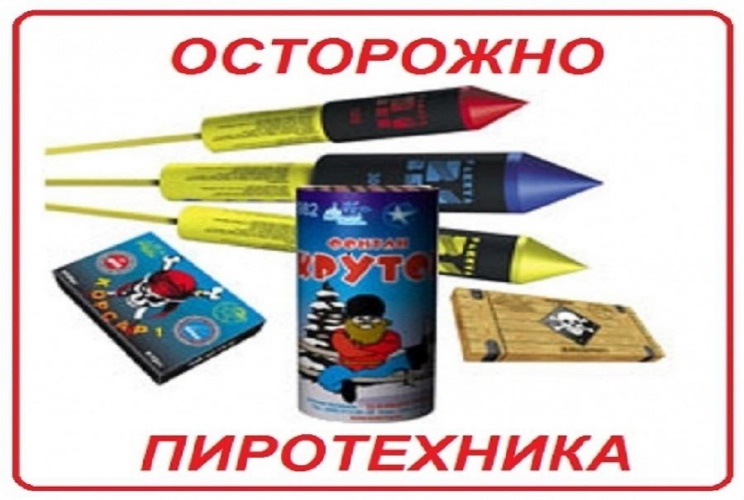 При использовании пиротехнических изделий категорически запрещается:использовать пиротехническое изделие до ознакомления с инструкцией;при ветре, более 5 м/с;использовать пиротехнику, когда в опасной зоне находятся люди, животные, горючие материалы, деревья, здания, жилые постройки, провода электронапряжения;запускать салюты с рук и подходить к изделиям в течение 2 минут после их задействования;наклоняться над изделием во время его использования;использовать изделия с истёкшим сроком годности, с видимыми повреждениями;производить любые действия, не предусмотренные инструкцией по применению, а также разбирать или переделывать готовые изделия;использовать пиротехнику в закрытых помещениях, квартирах, офисах (кроме хлопушек, бенгальских огней и фонтанов, разрешённых к применению в закрытых помещениях), а также запускать салюты с балконов и лоджий;сушить намокшие пиротехнические изделия на отопительных приборах — батареях отопления, обогревателях и т.п.категорически запрещается использовать изделия, летящие вверх рядом с жилыми домами и другими постройками: они могут попасть в дом, залететь на чердак или на крышу и стать причиной пожара;разрешать детям самостоятельно приводить в действие пиротехнические изделия.В СЛУЧАЕ ВОЗНИКНОВЕНИЯ ПОЖАРА ЗВОНИТЕ ПО ТЕЛЕФОНАМ: 101, 112Пожарная часть №113ОГКУ «Пожарно-спасательная служба Иркутской области»